Why do we know so much about Ancient Greece?In this lesson, we will learn about how we know so much about Ancient Greece, exploring artefacts found by archaeologists, as well as looking at the extensive influence the Greeks had on the Roman Empire.Copy and paste the web address into your internet search engine to access.https://classroom.thenational.academy/lessons/why-do-we-know-so-much-about-ancient-greece-75h6ce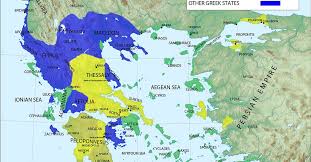 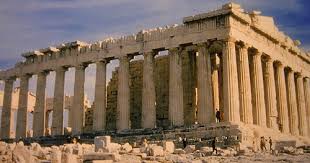 